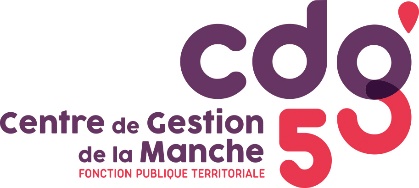 Vous avez des doutes sur le cumul d’activité ou l’activité accessoire qu’envisage votre agent.Complétez le formulaire ci-dessous afin que le référent déontologue lève tout doute.IDENTIFICATION DE LA COLLECTIVITÉNom de la collectivité : ............ 
Affaire suivie par : ............  	Téléphone (ligne directe) : ............	Email : ............SITUATION DE L’AGENT CONCERNÉNom : ............	Prénom :  ............ Statut : Fonctionnaire titulaire	 Fonctionnaire stagiaire
             Contractuel de droit public	 Contractuel de droit privéGrade : ............Temps de travail :   temps complet   temps non complet, 
Si temps non complet, préciser la durée hebdomadaire : ............Agent intercommunal :	 OUI, préciser la ou les collectivité(s) : ............		 NONFonctions/missions de l’agent au sein de votre collectivité ou établissement : ....................................................................................................................................................................................................................................................................................................................................................................................................................................................................................................................................................................................................................................................................................................................................................................................ACTIVITE ENVISAGEENature de l’activité : ..........................................................................................................................................................................................................................................................................................................................................................................................Cette activité sera exercée : chez un employeur privé	  en auto-entreprise Si entreprise privée :Identité de l’employeur ou nature de l’organisme : ..............................................................Durée envisagée : ..............................................................Périodicité/modalité d’exercice : ........................................................................................Conditions de rémunération de cette activité : ..................................................................................PIÈCE À JOINDRE 	 Fiche de posteDocuments à transmettre par mail à referent.deontologue@cdg50.fr